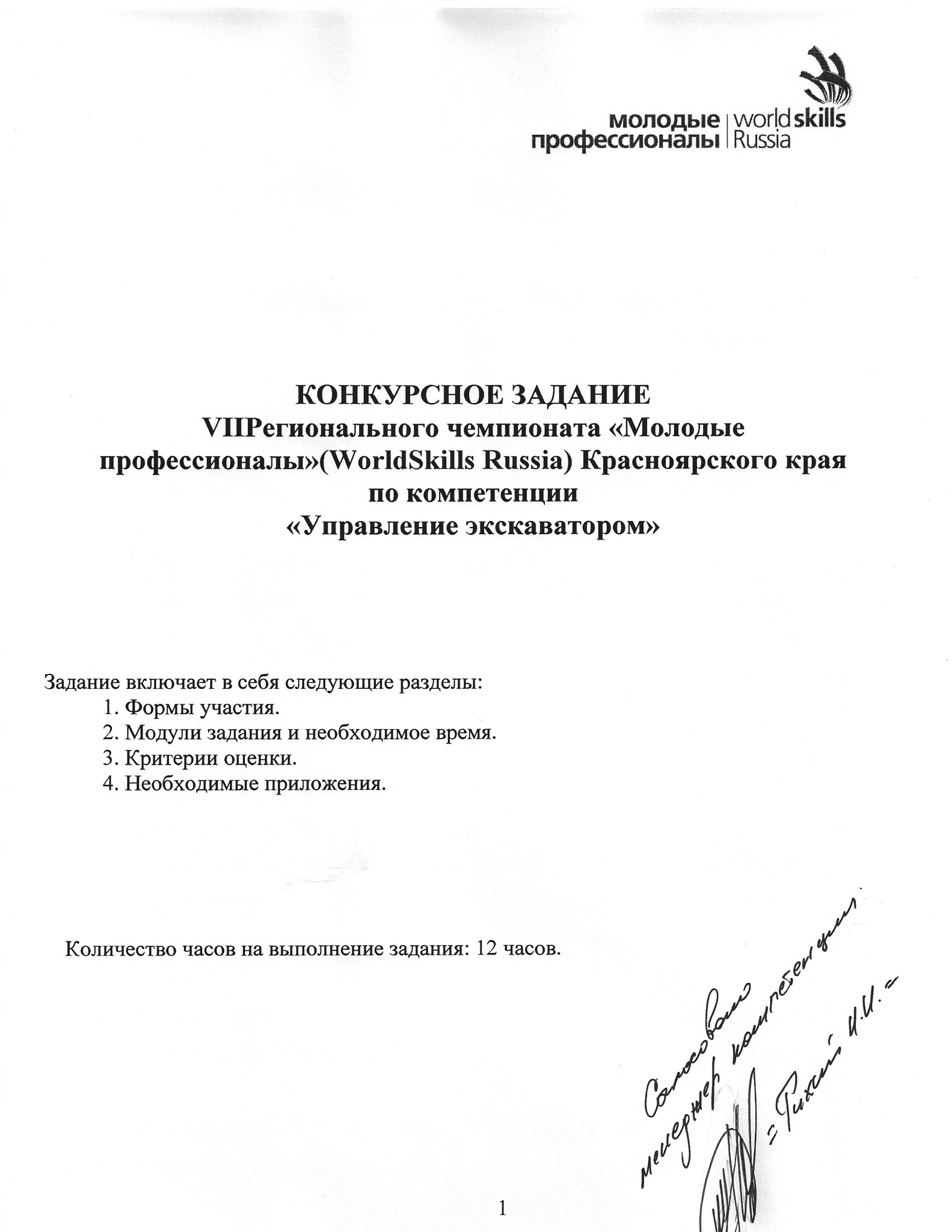 ФОРМЫ УЧАСТИЯИндивидуальнаяМОДУЛИ ЗАДАНИЯ И НЕОБХОДИМОЕ ВРЕМЯМодули и время сведены в таблице 1:Таблица 1Модуль 1. «А» Теоретическое конкурсное заданиеОборудование: Экзаменационные билеты ПДД (категория «С»), билеты БЭСМиТ (Гостехнадзор РФ категория «D»).Конкурсанту необходимо за отведенное время ответить на 20 вопросов экзаменационных билетов по ПДД категория «С» и 20 вопросов экзаменационных билетов по правилам БЭСМиТГостехнадзор РФ категория «С». Выбрав правильный ответ, записать его в выданный бланк. Исправления в бланке ответов не допускаются.Максимальное время выполнения модуля: 1 час.Модуль	2. «В» Техническое обслуживание экскаватораЭкскаватор: ЭО – 33211АКонкурсантунеобходимопровести визуальный осмотр машины, на предмет её комплектности и технического состояния. Проверить работоспособность её агрегатов и систем. Выявить неисправности, устранить выявленные неисправности и записать их в лист учета. Провести смазку шарнирных соединений согласно карты смазки машины. Результаты проведения ТО записать влистучёта.Максимальное время выполнения модуля: 3 часа.Модуль 3. «C» Поднятие мяча ковшом и опускание его в ведроЭкскаватор: NEW HOLLAND KOBELCOЭкскаватор находится в транспортном положении. Участнику необходимо занять рабочее место в кабине, соблюдая технику безопасности. При необходимости произвести подготовительные работы и запустить двигатель. Участнику необходимо с подставки не задевая ее (установленная вертикально вверх металлическая труба определенного диаметра) взять ковшом мяч (баскетбольный), при этом мяч должен находится в ковше, развернуться на 90 градусов и положить мяч в ведро, установленное на землю, так чтобы ведро осталось в вертикальном положении и вернуться в исходное положение.Время старта - подача звукового сигнала участником.Данное упражнение необходимо повторить 3 раза.После того как участник закинул мяч в ведро (корзину), он возвращает ковш к линии старта, она же является и линией финиша (то есть возвращается в исходное положение) и подает звуковой сигнал. Сигнал, считается временем окончания задания.Максимальное время выполнения упражнения:45 мин.Модуль 4. «D» Раздавливание куриного яйца в стопкеЭкскаватор: NEW HOLLAND KOBELCOЭкскаватор находится в транспортном положении. Участнику необходимо занять рабочее место в кабине, соблюдая технику безопасности. При необходимости произвести подготовительные работы и запустить двигатель.Участнику необходимо раздавить куриное яйцо, установленное вертикально в стеклянную стопку, которая находится на подставке при этом, не повредив саму стопку.Данное упражнение необходимо повторить 3 раза.Время старта - подача звукового сигнала участником.После того как участник раздавил яйцо, он возвращает ковш к линии старта, она же является и линией финиша (то есть возвращается в исходное положение) и подает звуковой сигнал. Сигнал считается временем окончания задания.Максимальное время выполнения упражнения:45 мин.Модуль 5. «Е» Розлив жидкости по стаканамЭкскаватор: NEW HOLLAND KOBELCOЭкскаватор находится в транспортном положении.Участнику необходимо занять рабочее место в кабине, соблюдая технику безопасности. При необходимости произвести подготовительные работы и запустить двигатель.Участнику необходимо разлить жидкость из бутылки емкость 1000 мл, закрепленной на зубе ковша экскаватора, в 3 (три) стакана до отметки в 250 мл. Данное упражнение необходимо повторить 2 раза.Время старта - подача звукового сигнала участником.После того как участник разлил всю воду, он возвращает ковш к линии старта, она же является и линией финиша (то есть возвращается в исходное положение) и подает звуковой сигнал. Сигнал считается временем окончания задания.Максимальное время выполнения упражнения:45 мин.Модуль 6. «F» Сбивание бутылокЭкскаватор: NEW HOLLAND KOBELCOЭкскаватор находится в транспортном положении.Участнику необходимо занять рабочее место в кабине, соблюдая технику безопасности. При необходимости произвести подготовительные работы и запустить двигатель.Участник поднимает ковш, на котором на отвесе подвешена бутылка с водой и делает 3 полных оборота (по 360°) по часовой стрелке и заходя на 4-ый оборот должен сбить бутылкой на отвесе, установленную на неподвижной платформе, другую бутылку с водой. В случае если сбить бутылку не удалось, сбивание продолжается путем раскачивания бутылки. Данное упражнение необходимо повторить 3 раза.Время старта - подача звукового сигнала участником.После того как участник сбил бутылку, он возвращает стрелу к линии старта, она же является и линией финиша (то есть возвращается в исходное положение) и подает звуковой сигнал. Сигнал считается временем окончания задания.Максимальное время выполнения упражнения:30 мин.Модуль 7. «G»Рытье котлована с погрузкой грунта в автомобиль самосвалЭкскаватор: NEW HOLLAND KOBELCOЭкскаватор находится в транспортном положении.Участнику необходимо занять рабочее место в кабине, соблюдая технику безопасности. При необходимости произвести подготовительные работы и запустить двигатель. Участник должен разработать котлован заданных размеров экскаватором с обратной лопатой, емкость ковша не менее0,4 м3 с последующей отгрузкой грунта в отвал.Ориентировочный объем работ – 20 м2.Время старта - подача звукового сигнала участником.После того как участник закончил разработку котлована и отгрузил грунт вотвал, он перемещаетэкскаватор в исходное положение, возвращает стрелу к линии старта (она же является и линией финиша) и подает звуковой сигнал. Сигнал, считается временем окончания заданияМаксимальное время выполнения упражнения:4 часа.Модуль 8. «H» Заезд экскаватора на тралЭкскаватор: NEW HOLLAND KOBELCOЭкскаватор находится в транспортном положении.Участнику необходимо занять рабочее место в кабине, соблюдая технику безопасности. При необходимости произвести подготовительные работы и запустить двигатель.Участник должен с соблюдением техники безопасности начать движение.Далее, участнику необходимо подъехать к тралу, остановиться, чтобы убедиться в правильном положении машины и безопасности выполнения упражнения. Заезд на трал осуществляется с рабочими органами, находящимися в транспортном положении. Движение по тралу должно осуществляться только прямолинейно, поворот управляемых колес не допускается.Максимальное время выполнения упражнения:1 час.КРИТЕРИИ ОЦЕНКИВ данном разделе определены критерии оценки и количество начисляемых баллов (субъективные и объективные) таблица 2. Общее количество баллов задания/модуля по всем критериям оценки составляет 100.Таблица 2Субъективные оценки - Не применимо.НЕОБХОДИМЫЕ ПРИЛОЖЕНИЯЗадания в модулях не повторяются.Для выполнения всех модулей, участник имеет право использовать всё имеющееся на рабочем месте оборудование и инструмент.Если участник не выполнил задание в одном из модулей, к нему вернуться он не может.Задание считается выполненным, если все восемь модулей сделаны в основное время и в полном объёме,экскаватор находятся в рабочем состоянии.После выполнения задания участник должен получить подтверждение эксперта на выполнение следующего задания.Время начала и окончания выполнения задания (включая паузы и т.п.) проставляет эксперт. Участник должен убедиться в том, что время начала указано корректно.Методика оценки результатов определяется экспертным сообществом в день С-1.Участник не имеющие спец. одежду, спец. обувь, перчатки, не прошедшие инструктаж по технике безопасности, охране здоровья к выполнению задания допускаться НЕ БУДУТ.Эксперты, не прошедшие инструктаж по технике безопасности, охране здоровья, не имеющие спец. обувь, спец. одежду к работе на площадке не допускаются.№ п/пНаименование модуляМаксимальный баллВремя на задание1Теоретическое конкурсное задание: ПДД и БЭСМиТ101 час.2Техническое обслуживание экскаватора103 часа3Поднятие мяча ковшом и опускание его в ведро1245 мин.4Раздавливание куриного яйца в стопке1245 мин.5Розлив жидкости по стаканам1245мин.6Сбивание бутылок1245 мин.7Рытье котлована с погрузкой грунта в автомобиль самосвал204 часа8Заезд экскаватора на трал121часРазделКритерийОценкиОценкиОценкиРазделКритерийСубъективная(если это применимо)ОбъективнаяОбщаяАТеоретическое конкурсное задание: ПДД иБЭСМиТ01010ВТехническое обслуживаниеэкскаватора01010CПоднятие мяча ковшом и опускание его в ведро01212DРаздавливание куриного яйца в стопке01212EРозлив жидкости по стаканам01212FСбивание бутылок01212GРытье котлована с погрузкой грунта в автомобиль самосвал02020HЗаезд экскаватора на трал01212ИтогоИтого0100100